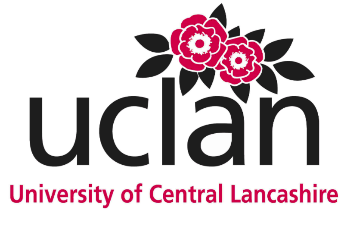 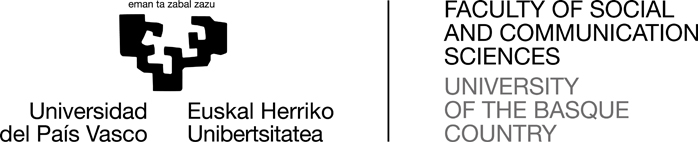     International Teaching Exchange  Dr Joel RookwoodUniversity of the Basque Country, Leioa – April 2018	“Football, marketing and filmmaking in disputed territories”Dr Joel Rookwood is a senior lecturer in Sport Business Management at . He completed a PhD in football hooliganism at the  in 2008, and his research interests include fandom, management, events, politics, peace building and social development – areas in which he has published widely. Joel has engaged in numerous global scholarly and applied contexts in football, and has visited over 160 countries. He has worked for professional clubs and governing bodies as a coach and analyst, and has contributed to 30 football, health and education-based sport-for-development projects across six continents during the last fifteen years. He has also conducted research at 16 sports mega events. Joel has made various documentaries relating to travel, politics, art, sport, development and conflict. 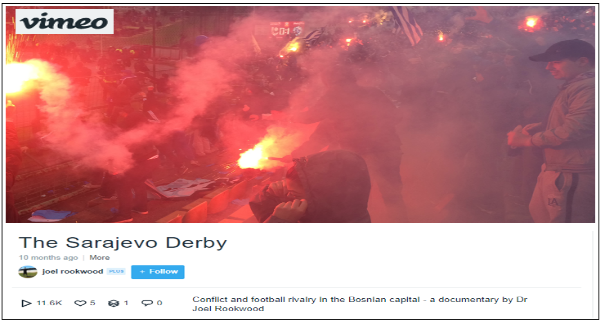 26th April 2018 – Cultural Marketing (11:00-13:00):War tourism and place marketing in 
Bosnia-Herzegovina  Featuring the film The  .Place: Faculty of Social Sciences and Communication. Classroom Number 0. Free entry. 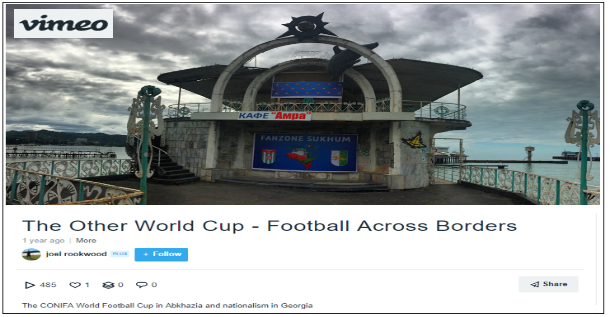 27th April 2018 – Theories of Communication /                             Documentary Film Forms (13:00-15:00): Filmmaking in disputed territories Featuring the film The Other World Cup: Football across Borders.Place: Auditorium of the Faculty of Social Sciences and Communication. Free entry.  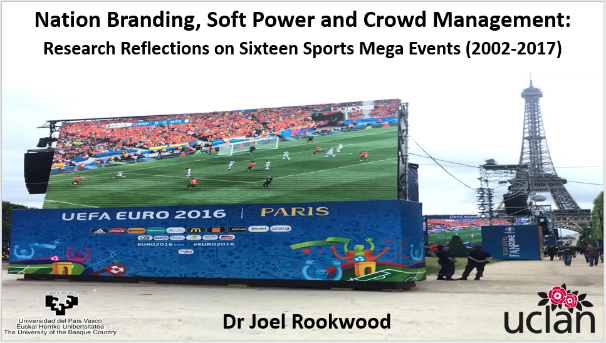 30th April 2018 – Research seminar (10-12): Nation branding, soft power and crowd management: Research reflections on sixteen sports mega eventsPlace: Faculty of Social Sciences and Communication. 
Department of Audiovisual Communication and Advertising.  Workshop R. 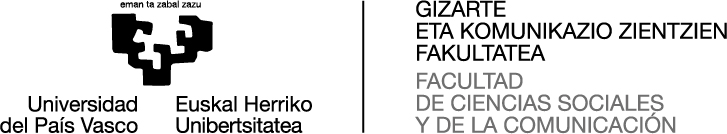  Nazioarteko Irakaskuntza Trukea        Joel Rookwood jaunaEuskal Herriko Unibertsitatea, Leioa – 2018ko Apirila“Futbola, marketina eta film ekoizpena lurralde gatazkatsuetan”Joel Rookwood Kirol Enpresa Zuzendaritzako irakasle seniorra da Erresuma Batuko Central Lancashire Unibertsitatean. Liverpoolgo Unibertsitatean Doktorego tesia burutu zuen futbol hooliganismoaz, eta bere ikerketa interesek barne hartzen dituzte, zalegoa, kudeaketa, politika, baketze ekimenak eta gizarte garapena. Alor horietan zabal argitaratu du nazioarteko aldizkarietan. Rookwoodek bere burua murgildu izan du futbol baitako testuinguru global akademiko eta aplikatu askotarikoetan. Horrela, 160 herrialde ingurutan izana da. Klub profesionalentzat eta erakunde publikoentzat lan egin du coach eta bideratzaile moduan, eta futbol, osasun eta hezkuntzan errotutako kirola garapenerako proiektuetan parte hartu izan du sei kontinenteetan barna, 15 urteotan. Ikerketak burutu ditu gainera 16 kirol mega ekitaldiri buruz. Joelek hainbat dokumental eginak ditu, bidaiei, politikari, arteari, kirolari, garapenari eta gatazkari lotuak. 2018ko Apirilaren 26a – Marketin Kulturala (11:00-13:00):Gerrako turismoa eta lurralde marketina 
Bosnia-Herzegovinan   The Sarajevo Derby filmaren emanaldia.Tokia: Gizarte eta Komunikazio Zientzien Fakultatea. 0 Aretoa. Sarrera irekia. 2018ko Apirilaren 27a – Komunikazioaren Teoriak /                             Diskurtso Dokumentalaren Formak (13:00-15:00): Film ekoizpena lurralde gatazkatsuetan The Other World Cup: Football across Borders film emanaldia.Tokia: Gizarte eta Komunikazio Zientzien fakultateko auditoriuma. Sarrera Irekia. 2018ko Apirilaren 30a – Ikerketa mintegia (10-12): Herrialde marka, soft power eta masen kudeaketa: Hamasei kirol ekitaldiren inguruko ikerketa gogoetakTokia: Gizarte eta Komunikazio Zientzien fakultatea.  
Ikus-Entzunezko Komunikazio eta Publizitate Saila.  R Mintegia.     Intercambio Docente Internacional   Doctor Joel RookwoodUniversidad del País Vasco, Leioa – Abril de 2018“Fútbol, marketing y realización de films en territorios en disputa”Joel Rookwood es profesor en dirección de empresas  deporte en la Universidad de Central Lancashire  Reino Unido. Realizó una tesis doctoral en hooliganismo en la Universidad de Liverpool en 2008 y sus ejes de investigación incluyen supporterismo, administración de empresas, eventos, y política e iniciativas de paz y de desarrollo social, sobre las cuales ha publicado en revistas internacionales de impacto. Rookwood ha abarcado numerosos entornos académicos y contextos aplicados globales ligados al fútbol, y ha visitado 160 países en ese cometido. Ha trabajado para clubes y entes guvernamentales  coach y analista, y ha contribuído en 30 proyectos sobre fútbol, salud, e iniciativas educacionales de deporte para el desarrollo a lo largo de los seis continentes en los últimos 15 años.  Ha realizado estudios empíricos en 16 mega eventos. Ha completado documentales sobre viajes, política, arte, deporte, desarrollo y conflicto. 26 de Abril de 2018 – Marketing Cultural (11:00-13:00):Turismo de guerra y marketing de territorio en
Bosnia-Herzegovina  Proyección del film documental The  .Lugar: Facultad de Ciencias Sociales y de la Comunicación. Clase Número 0.  Entrada Libre.27 de Abril de 2018 – Teorías de la Comunicación /                             Formas del Discurso Documental (13:00-15:00):Realización de films en territorios en disputa Proyección film The Other World Cup: Football across Borders.Lugar: Auditorio de la Facultad de Ciencias Sociales y de la Comunicación. Entrada Libre. 30 de Abril de 2018 – Seminario de Investigación (10-12): Marca de país, soft power y gestión de masas: 
Reflexiones de estudios en 16 mega eventos Lugar: Facultad de Ciencias Sociales y de la Comunicación. 
Departamento de Comunicación Audiovisual y Publicidad.  Seminario R.  